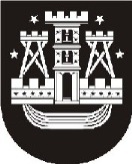 KLAIPĖDOS MIESTO SAVIVALDYBĖS ADMINISTRACIJOS DIREKTORIUSĮSAKYMASDĖL ĮSTAIGOS VEIKLOS SUSTABDYMO2020 m. spalio 28 d. Nr. AD1-1168KlaipėdaVadovaudamasis Lietuvos Respublikos vietos savivaldos įstatymo 29 straipsnio 8 dalies 2 punktu, Lietuvos Respublikos žmonių užkrečiamųjų ligų profilaktikos ir kontrolės įstatymo 26 straipsnio 3 dalies 1 punktu, Lietuvos Respublikos sveikatos apsaugos ministro – valstybės lygio ekstremaliosios situacijos valstybės operacijų vadovo 2020 m. birželio 16 d. sprendimo Nr. V-1487 „Dėl ikimokyklinio ir priešmokyklinio ugdymo organizavimo būtinų sąlygų“ 3 punktu, Atlyginimo už maitinimo paslaugą Klaipėdos miesto savivaldybės švietimo įstaigose, įgyvendinančiose ikimokyklinio ar priešmokyklinio ugdymo programas, nustatymo tvarkos aprašo, patvirtinto Klaipėdos miesto savivaldybės tarybos 2016 m. gegužės 26 d. sprendimu Nr. T2-143 „Dėl Atlyginimo už maitinimo paslaugą Klaipėdos miesto savivaldybės švietimo įstaigose, įgyvendinančiose ikimokyklinio ar priešmokyklinio ugdymo programas, nustatymo tvarkos aprašo patvirtinimo ir atlyginimo dydžio nustatymo“, 14.2.1 papunkčiu bei atsižvelgdamas į Nacionalinio visuomenės sveikatos centro prie Sveikatos apsaugos ministerijos Klaipėdos departamento informaciją ir Klaipėdos lopšelio-darželio „Aitvarėlis“ l. e. direktoriaus pareigas Nijolės Djakovos 2020 m. spalio 28 d. raštą Nr. (1.14.)-E.SI-20 „Dėl įstaigos veiklos izoliavimo“  bei siekdamas suvaldyti COVID-19 ligos (koronaviruso infekcijos) plitimą ugdymo įstaigoje:1. Stabdau Klaipėdos lopšelio-darželio „Aitvarėlis“ įstaigos veiklą dėl to, kad asmenys, turėję sąlytį su sergančiais COVID-19 asmenimis, privalo izoliuotis nuo 2020 m. spalio 28 d. iki 2020 m. lapkričio 6 d. (imtinai), nemokant visų  grupių ugdytinių tėvams atlyginimo už maitinimo paslaugą minėtu laikotarpiu.2. Pavedu: 2.1. Nijolei Djakovai, l. e. Klaipėdos lopšelio-darželio „Aitvarėlis“ direktoriaus pareigas, su šiuo įsakymu supažindinti šių grupių darbuotojus, vaikų tėvus (globėjus, rūpintojus) ir atlikti kitus veiksmus, susijusius su grupės veiklos sustabdymu, Lietuvos Respublikos darbo kodekso ir kitų teisės aktų nustatyta tvarka;2.2. Švietimo skyriui šį įsakymą perduoti Klaipėdos lopšelio-darželio „Aitvarėlis“ administracijai ir kontroliuoti jo vykdymą;2.3. Bendrajam skyriui paskelbti šį įsakymą Teisės aktų registre. Savivaldybės administracijos direktoriusGintaras Neniškis